Massachusetts Department of Environmental Protection Bureau of Resource Protection – Drinking Water ProgramEmergency Response ChecklistFrom Drinking Water Guidelines, Appendix O, Attachment EMassachusetts Department of Environmental Protection Bureau of Resource Protection – Drinking Water ProgramEmergency Response ChecklistFrom Drinking Water Guidelines, Appendix O, Attachment EMassachusetts Department of Environmental Protection Bureau of Resource Protection – Drinking Water ProgramEmergency Response ChecklistFrom Drinking Water Guidelines, Appendix O, Attachment EMassachusetts Department of Environmental Protection Bureau of Resource Protection – Drinking Water ProgramEmergency Response ChecklistFrom Drinking Water Guidelines, Appendix O, Attachment EMassachusetts Department of Environmental Protection Bureau of Resource Protection – Drinking Water ProgramEmergency Response ChecklistFrom Drinking Water Guidelines, Appendix O, Attachment EMassachusetts Department of Environmental Protection Bureau of Resource Protection – Drinking Water ProgramEmergency Response ChecklistFrom Drinking Water Guidelines, Appendix O, Attachment EMassachusetts Department of Environmental Protection Bureau of Resource Protection – Drinking Water ProgramEmergency Response ChecklistFrom Drinking Water Guidelines, Appendix O, Attachment EMassachusetts Department of Environmental Protection Bureau of Resource Protection – Drinking Water ProgramEmergency Response ChecklistFrom Drinking Water Guidelines, Appendix O, Attachment EMassachusetts Department of Environmental Protection Bureau of Resource Protection – Drinking Water ProgramEmergency Response ChecklistFrom Drinking Water Guidelines, Appendix O, Attachment EMassachusetts Department of Environmental Protection Bureau of Resource Protection – Drinking Water ProgramEmergency Response ChecklistFrom Drinking Water Guidelines, Appendix O, Attachment EMassachusetts Department of Environmental Protection Bureau of Resource Protection – Drinking Water ProgramEmergency Response ChecklistFrom Drinking Water Guidelines, Appendix O, Attachment EMassachusetts Department of Environmental Protection Bureau of Resource Protection – Drinking Water ProgramEmergency Response ChecklistFrom Drinking Water Guidelines, Appendix O, Attachment EMassachusetts Department of Environmental Protection Bureau of Resource Protection – Drinking Water ProgramEmergency Response ChecklistFrom Drinking Water Guidelines, Appendix O, Attachment EMassachusetts Department of Environmental Protection Bureau of Resource Protection – Drinking Water ProgramEmergency Response ChecklistFrom Drinking Water Guidelines, Appendix O, Attachment ECity/TownPWS NamePWS ID# City/TownPWS NamePWS ID# City/TownPWS NamePWS ID# Instructions Instructions Instructions Instructions Instructions Instructions Instructions Instructions Instructions Instructions Instructions Instructions Instructions Instructions Instructions Instructions Instructions Important: When filling out forms on the computer, use only the tab key to move your cursor - do not use the return key.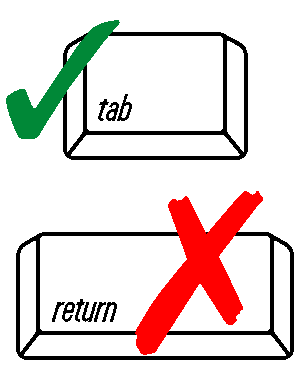 	During or after every emergency a PWS must complete an emergency response checklist.For a Level I or II emergency, the PWS must keep the checklist on file for MassDEP review. For a Level III, IV, or V emergency (including a Boil order, Do not Drink or Do Not Use order), the PWS must submit the checklist and a more detailed Emergency Response Report (After Action Report) within thirty (30) days of the emergency to the MassDEP regional Office, DWP – Emergency Response. The reported information must include a detailed timeline of the incident and response, evaluation of the incident, recommendations for improvements to emergency response planning and communication, recommendations for improvements to water system operations, staffing and budget, timeline for making all recommended changes and if necessary an updated emergency response plan except for those items that are security sensitive. A format for the more detailed Emergency Report (After Action Report) is located at https://www.mass.gov/lists/drinking-water-permits-forms-and-templates#emergency-response-forms-	A PWS may use this form for creating a checklist. If you already have a reporting form available you may use it in lieu of this form.	During or after every emergency a PWS must complete an emergency response checklist.For a Level I or II emergency, the PWS must keep the checklist on file for MassDEP review. For a Level III, IV, or V emergency (including a Boil order, Do not Drink or Do Not Use order), the PWS must submit the checklist and a more detailed Emergency Response Report (After Action Report) within thirty (30) days of the emergency to the MassDEP regional Office, DWP – Emergency Response. The reported information must include a detailed timeline of the incident and response, evaluation of the incident, recommendations for improvements to emergency response planning and communication, recommendations for improvements to water system operations, staffing and budget, timeline for making all recommended changes and if necessary an updated emergency response plan except for those items that are security sensitive. A format for the more detailed Emergency Report (After Action Report) is located at https://www.mass.gov/lists/drinking-water-permits-forms-and-templates#emergency-response-forms-	A PWS may use this form for creating a checklist. If you already have a reporting form available you may use it in lieu of this form.	During or after every emergency a PWS must complete an emergency response checklist.For a Level I or II emergency, the PWS must keep the checklist on file for MassDEP review. For a Level III, IV, or V emergency (including a Boil order, Do not Drink or Do Not Use order), the PWS must submit the checklist and a more detailed Emergency Response Report (After Action Report) within thirty (30) days of the emergency to the MassDEP regional Office, DWP – Emergency Response. The reported information must include a detailed timeline of the incident and response, evaluation of the incident, recommendations for improvements to emergency response planning and communication, recommendations for improvements to water system operations, staffing and budget, timeline for making all recommended changes and if necessary an updated emergency response plan except for those items that are security sensitive. A format for the more detailed Emergency Report (After Action Report) is located at https://www.mass.gov/lists/drinking-water-permits-forms-and-templates#emergency-response-forms-	A PWS may use this form for creating a checklist. If you already have a reporting form available you may use it in lieu of this form.	During or after every emergency a PWS must complete an emergency response checklist.For a Level I or II emergency, the PWS must keep the checklist on file for MassDEP review. For a Level III, IV, or V emergency (including a Boil order, Do not Drink or Do Not Use order), the PWS must submit the checklist and a more detailed Emergency Response Report (After Action Report) within thirty (30) days of the emergency to the MassDEP regional Office, DWP – Emergency Response. The reported information must include a detailed timeline of the incident and response, evaluation of the incident, recommendations for improvements to emergency response planning and communication, recommendations for improvements to water system operations, staffing and budget, timeline for making all recommended changes and if necessary an updated emergency response plan except for those items that are security sensitive. A format for the more detailed Emergency Report (After Action Report) is located at https://www.mass.gov/lists/drinking-water-permits-forms-and-templates#emergency-response-forms-	A PWS may use this form for creating a checklist. If you already have a reporting form available you may use it in lieu of this form.	During or after every emergency a PWS must complete an emergency response checklist.For a Level I or II emergency, the PWS must keep the checklist on file for MassDEP review. For a Level III, IV, or V emergency (including a Boil order, Do not Drink or Do Not Use order), the PWS must submit the checklist and a more detailed Emergency Response Report (After Action Report) within thirty (30) days of the emergency to the MassDEP regional Office, DWP – Emergency Response. The reported information must include a detailed timeline of the incident and response, evaluation of the incident, recommendations for improvements to emergency response planning and communication, recommendations for improvements to water system operations, staffing and budget, timeline for making all recommended changes and if necessary an updated emergency response plan except for those items that are security sensitive. A format for the more detailed Emergency Report (After Action Report) is located at https://www.mass.gov/lists/drinking-water-permits-forms-and-templates#emergency-response-forms-	A PWS may use this form for creating a checklist. If you already have a reporting form available you may use it in lieu of this form.	During or after every emergency a PWS must complete an emergency response checklist.For a Level I or II emergency, the PWS must keep the checklist on file for MassDEP review. For a Level III, IV, or V emergency (including a Boil order, Do not Drink or Do Not Use order), the PWS must submit the checklist and a more detailed Emergency Response Report (After Action Report) within thirty (30) days of the emergency to the MassDEP regional Office, DWP – Emergency Response. The reported information must include a detailed timeline of the incident and response, evaluation of the incident, recommendations for improvements to emergency response planning and communication, recommendations for improvements to water system operations, staffing and budget, timeline for making all recommended changes and if necessary an updated emergency response plan except for those items that are security sensitive. A format for the more detailed Emergency Report (After Action Report) is located at https://www.mass.gov/lists/drinking-water-permits-forms-and-templates#emergency-response-forms-	A PWS may use this form for creating a checklist. If you already have a reporting form available you may use it in lieu of this form.	During or after every emergency a PWS must complete an emergency response checklist.For a Level I or II emergency, the PWS must keep the checklist on file for MassDEP review. For a Level III, IV, or V emergency (including a Boil order, Do not Drink or Do Not Use order), the PWS must submit the checklist and a more detailed Emergency Response Report (After Action Report) within thirty (30) days of the emergency to the MassDEP regional Office, DWP – Emergency Response. The reported information must include a detailed timeline of the incident and response, evaluation of the incident, recommendations for improvements to emergency response planning and communication, recommendations for improvements to water system operations, staffing and budget, timeline for making all recommended changes and if necessary an updated emergency response plan except for those items that are security sensitive. A format for the more detailed Emergency Report (After Action Report) is located at https://www.mass.gov/lists/drinking-water-permits-forms-and-templates#emergency-response-forms-	A PWS may use this form for creating a checklist. If you already have a reporting form available you may use it in lieu of this form.	During or after every emergency a PWS must complete an emergency response checklist.For a Level I or II emergency, the PWS must keep the checklist on file for MassDEP review. For a Level III, IV, or V emergency (including a Boil order, Do not Drink or Do Not Use order), the PWS must submit the checklist and a more detailed Emergency Response Report (After Action Report) within thirty (30) days of the emergency to the MassDEP regional Office, DWP – Emergency Response. The reported information must include a detailed timeline of the incident and response, evaluation of the incident, recommendations for improvements to emergency response planning and communication, recommendations for improvements to water system operations, staffing and budget, timeline for making all recommended changes and if necessary an updated emergency response plan except for those items that are security sensitive. A format for the more detailed Emergency Report (After Action Report) is located at https://www.mass.gov/lists/drinking-water-permits-forms-and-templates#emergency-response-forms-	A PWS may use this form for creating a checklist. If you already have a reporting form available you may use it in lieu of this form.	During or after every emergency a PWS must complete an emergency response checklist.For a Level I or II emergency, the PWS must keep the checklist on file for MassDEP review. For a Level III, IV, or V emergency (including a Boil order, Do not Drink or Do Not Use order), the PWS must submit the checklist and a more detailed Emergency Response Report (After Action Report) within thirty (30) days of the emergency to the MassDEP regional Office, DWP – Emergency Response. The reported information must include a detailed timeline of the incident and response, evaluation of the incident, recommendations for improvements to emergency response planning and communication, recommendations for improvements to water system operations, staffing and budget, timeline for making all recommended changes and if necessary an updated emergency response plan except for those items that are security sensitive. A format for the more detailed Emergency Report (After Action Report) is located at https://www.mass.gov/lists/drinking-water-permits-forms-and-templates#emergency-response-forms-	A PWS may use this form for creating a checklist. If you already have a reporting form available you may use it in lieu of this form.	During or after every emergency a PWS must complete an emergency response checklist.For a Level I or II emergency, the PWS must keep the checklist on file for MassDEP review. For a Level III, IV, or V emergency (including a Boil order, Do not Drink or Do Not Use order), the PWS must submit the checklist and a more detailed Emergency Response Report (After Action Report) within thirty (30) days of the emergency to the MassDEP regional Office, DWP – Emergency Response. The reported information must include a detailed timeline of the incident and response, evaluation of the incident, recommendations for improvements to emergency response planning and communication, recommendations for improvements to water system operations, staffing and budget, timeline for making all recommended changes and if necessary an updated emergency response plan except for those items that are security sensitive. A format for the more detailed Emergency Report (After Action Report) is located at https://www.mass.gov/lists/drinking-water-permits-forms-and-templates#emergency-response-forms-	A PWS may use this form for creating a checklist. If you already have a reporting form available you may use it in lieu of this form.	During or after every emergency a PWS must complete an emergency response checklist.For a Level I or II emergency, the PWS must keep the checklist on file for MassDEP review. For a Level III, IV, or V emergency (including a Boil order, Do not Drink or Do Not Use order), the PWS must submit the checklist and a more detailed Emergency Response Report (After Action Report) within thirty (30) days of the emergency to the MassDEP regional Office, DWP – Emergency Response. The reported information must include a detailed timeline of the incident and response, evaluation of the incident, recommendations for improvements to emergency response planning and communication, recommendations for improvements to water system operations, staffing and budget, timeline for making all recommended changes and if necessary an updated emergency response plan except for those items that are security sensitive. A format for the more detailed Emergency Report (After Action Report) is located at https://www.mass.gov/lists/drinking-water-permits-forms-and-templates#emergency-response-forms-	A PWS may use this form for creating a checklist. If you already have a reporting form available you may use it in lieu of this form.	During or after every emergency a PWS must complete an emergency response checklist.For a Level I or II emergency, the PWS must keep the checklist on file for MassDEP review. For a Level III, IV, or V emergency (including a Boil order, Do not Drink or Do Not Use order), the PWS must submit the checklist and a more detailed Emergency Response Report (After Action Report) within thirty (30) days of the emergency to the MassDEP regional Office, DWP – Emergency Response. The reported information must include a detailed timeline of the incident and response, evaluation of the incident, recommendations for improvements to emergency response planning and communication, recommendations for improvements to water system operations, staffing and budget, timeline for making all recommended changes and if necessary an updated emergency response plan except for those items that are security sensitive. A format for the more detailed Emergency Report (After Action Report) is located at https://www.mass.gov/lists/drinking-water-permits-forms-and-templates#emergency-response-forms-	A PWS may use this form for creating a checklist. If you already have a reporting form available you may use it in lieu of this form.	During or after every emergency a PWS must complete an emergency response checklist.For a Level I or II emergency, the PWS must keep the checklist on file for MassDEP review. For a Level III, IV, or V emergency (including a Boil order, Do not Drink or Do Not Use order), the PWS must submit the checklist and a more detailed Emergency Response Report (After Action Report) within thirty (30) days of the emergency to the MassDEP regional Office, DWP – Emergency Response. The reported information must include a detailed timeline of the incident and response, evaluation of the incident, recommendations for improvements to emergency response planning and communication, recommendations for improvements to water system operations, staffing and budget, timeline for making all recommended changes and if necessary an updated emergency response plan except for those items that are security sensitive. A format for the more detailed Emergency Report (After Action Report) is located at https://www.mass.gov/lists/drinking-water-permits-forms-and-templates#emergency-response-forms-	A PWS may use this form for creating a checklist. If you already have a reporting form available you may use it in lieu of this form.	During or after every emergency a PWS must complete an emergency response checklist.For a Level I or II emergency, the PWS must keep the checklist on file for MassDEP review. For a Level III, IV, or V emergency (including a Boil order, Do not Drink or Do Not Use order), the PWS must submit the checklist and a more detailed Emergency Response Report (After Action Report) within thirty (30) days of the emergency to the MassDEP regional Office, DWP – Emergency Response. The reported information must include a detailed timeline of the incident and response, evaluation of the incident, recommendations for improvements to emergency response planning and communication, recommendations for improvements to water system operations, staffing and budget, timeline for making all recommended changes and if necessary an updated emergency response plan except for those items that are security sensitive. A format for the more detailed Emergency Report (After Action Report) is located at https://www.mass.gov/lists/drinking-water-permits-forms-and-templates#emergency-response-forms-	A PWS may use this form for creating a checklist. If you already have a reporting form available you may use it in lieu of this form.	During or after every emergency a PWS must complete an emergency response checklist.For a Level I or II emergency, the PWS must keep the checklist on file for MassDEP review. For a Level III, IV, or V emergency (including a Boil order, Do not Drink or Do Not Use order), the PWS must submit the checklist and a more detailed Emergency Response Report (After Action Report) within thirty (30) days of the emergency to the MassDEP regional Office, DWP – Emergency Response. The reported information must include a detailed timeline of the incident and response, evaluation of the incident, recommendations for improvements to emergency response planning and communication, recommendations for improvements to water system operations, staffing and budget, timeline for making all recommended changes and if necessary an updated emergency response plan except for those items that are security sensitive. A format for the more detailed Emergency Report (After Action Report) is located at https://www.mass.gov/lists/drinking-water-permits-forms-and-templates#emergency-response-forms-	A PWS may use this form for creating a checklist. If you already have a reporting form available you may use it in lieu of this form.	During or after every emergency a PWS must complete an emergency response checklist.For a Level I or II emergency, the PWS must keep the checklist on file for MassDEP review. For a Level III, IV, or V emergency (including a Boil order, Do not Drink or Do Not Use order), the PWS must submit the checklist and a more detailed Emergency Response Report (After Action Report) within thirty (30) days of the emergency to the MassDEP regional Office, DWP – Emergency Response. The reported information must include a detailed timeline of the incident and response, evaluation of the incident, recommendations for improvements to emergency response planning and communication, recommendations for improvements to water system operations, staffing and budget, timeline for making all recommended changes and if necessary an updated emergency response plan except for those items that are security sensitive. A format for the more detailed Emergency Report (After Action Report) is located at https://www.mass.gov/lists/drinking-water-permits-forms-and-templates#emergency-response-forms-	A PWS may use this form for creating a checklist. If you already have a reporting form available you may use it in lieu of this form.	During or after every emergency a PWS must complete an emergency response checklist.For a Level I or II emergency, the PWS must keep the checklist on file for MassDEP review. For a Level III, IV, or V emergency (including a Boil order, Do not Drink or Do Not Use order), the PWS must submit the checklist and a more detailed Emergency Response Report (After Action Report) within thirty (30) days of the emergency to the MassDEP regional Office, DWP – Emergency Response. The reported information must include a detailed timeline of the incident and response, evaluation of the incident, recommendations for improvements to emergency response planning and communication, recommendations for improvements to water system operations, staffing and budget, timeline for making all recommended changes and if necessary an updated emergency response plan except for those items that are security sensitive. A format for the more detailed Emergency Report (After Action Report) is located at https://www.mass.gov/lists/drinking-water-permits-forms-and-templates#emergency-response-forms-	A PWS may use this form for creating a checklist. If you already have a reporting form available you may use it in lieu of this form.	During or after every emergency a PWS must complete an emergency response checklist.For a Level I or II emergency, the PWS must keep the checklist on file for MassDEP review. For a Level III, IV, or V emergency (including a Boil order, Do not Drink or Do Not Use order), the PWS must submit the checklist and a more detailed Emergency Response Report (After Action Report) within thirty (30) days of the emergency to the MassDEP regional Office, DWP – Emergency Response. The reported information must include a detailed timeline of the incident and response, evaluation of the incident, recommendations for improvements to emergency response planning and communication, recommendations for improvements to water system operations, staffing and budget, timeline for making all recommended changes and if necessary an updated emergency response plan except for those items that are security sensitive. A format for the more detailed Emergency Report (After Action Report) is located at https://www.mass.gov/lists/drinking-water-permits-forms-and-templates#emergency-response-forms-	A PWS may use this form for creating a checklist. If you already have a reporting form available you may use it in lieu of this form.	During or after every emergency a PWS must complete an emergency response checklist.For a Level I or II emergency, the PWS must keep the checklist on file for MassDEP review. For a Level III, IV, or V emergency (including a Boil order, Do not Drink or Do Not Use order), the PWS must submit the checklist and a more detailed Emergency Response Report (After Action Report) within thirty (30) days of the emergency to the MassDEP regional Office, DWP – Emergency Response. The reported information must include a detailed timeline of the incident and response, evaluation of the incident, recommendations for improvements to emergency response planning and communication, recommendations for improvements to water system operations, staffing and budget, timeline for making all recommended changes and if necessary an updated emergency response plan except for those items that are security sensitive. A format for the more detailed Emergency Report (After Action Report) is located at https://www.mass.gov/lists/drinking-water-permits-forms-and-templates#emergency-response-forms-	A PWS may use this form for creating a checklist. If you already have a reporting form available you may use it in lieu of this form.	During or after every emergency a PWS must complete an emergency response checklist.For a Level I or II emergency, the PWS must keep the checklist on file for MassDEP review. For a Level III, IV, or V emergency (including a Boil order, Do not Drink or Do Not Use order), the PWS must submit the checklist and a more detailed Emergency Response Report (After Action Report) within thirty (30) days of the emergency to the MassDEP regional Office, DWP – Emergency Response. The reported information must include a detailed timeline of the incident and response, evaluation of the incident, recommendations for improvements to emergency response planning and communication, recommendations for improvements to water system operations, staffing and budget, timeline for making all recommended changes and if necessary an updated emergency response plan except for those items that are security sensitive. A format for the more detailed Emergency Report (After Action Report) is located at https://www.mass.gov/lists/drinking-water-permits-forms-and-templates#emergency-response-forms-	A PWS may use this form for creating a checklist. If you already have a reporting form available you may use it in lieu of this form.	During or after every emergency a PWS must complete an emergency response checklist.For a Level I or II emergency, the PWS must keep the checklist on file for MassDEP review. For a Level III, IV, or V emergency (including a Boil order, Do not Drink or Do Not Use order), the PWS must submit the checklist and a more detailed Emergency Response Report (After Action Report) within thirty (30) days of the emergency to the MassDEP regional Office, DWP – Emergency Response. The reported information must include a detailed timeline of the incident and response, evaluation of the incident, recommendations for improvements to emergency response planning and communication, recommendations for improvements to water system operations, staffing and budget, timeline for making all recommended changes and if necessary an updated emergency response plan except for those items that are security sensitive. A format for the more detailed Emergency Report (After Action Report) is located at https://www.mass.gov/lists/drinking-water-permits-forms-and-templates#emergency-response-forms-	A PWS may use this form for creating a checklist. If you already have a reporting form available you may use it in lieu of this form.	During or after every emergency a PWS must complete an emergency response checklist.For a Level I or II emergency, the PWS must keep the checklist on file for MassDEP review. For a Level III, IV, or V emergency (including a Boil order, Do not Drink or Do Not Use order), the PWS must submit the checklist and a more detailed Emergency Response Report (After Action Report) within thirty (30) days of the emergency to the MassDEP regional Office, DWP – Emergency Response. The reported information must include a detailed timeline of the incident and response, evaluation of the incident, recommendations for improvements to emergency response planning and communication, recommendations for improvements to water system operations, staffing and budget, timeline for making all recommended changes and if necessary an updated emergency response plan except for those items that are security sensitive. A format for the more detailed Emergency Report (After Action Report) is located at https://www.mass.gov/lists/drinking-water-permits-forms-and-templates#emergency-response-forms-	A PWS may use this form for creating a checklist. If you already have a reporting form available you may use it in lieu of this form.	During or after every emergency a PWS must complete an emergency response checklist.For a Level I or II emergency, the PWS must keep the checklist on file for MassDEP review. For a Level III, IV, or V emergency (including a Boil order, Do not Drink or Do Not Use order), the PWS must submit the checklist and a more detailed Emergency Response Report (After Action Report) within thirty (30) days of the emergency to the MassDEP regional Office, DWP – Emergency Response. The reported information must include a detailed timeline of the incident and response, evaluation of the incident, recommendations for improvements to emergency response planning and communication, recommendations for improvements to water system operations, staffing and budget, timeline for making all recommended changes and if necessary an updated emergency response plan except for those items that are security sensitive. A format for the more detailed Emergency Report (After Action Report) is located at https://www.mass.gov/lists/drinking-water-permits-forms-and-templates#emergency-response-forms-	A PWS may use this form for creating a checklist. If you already have a reporting form available you may use it in lieu of this form.	During or after every emergency a PWS must complete an emergency response checklist.For a Level I or II emergency, the PWS must keep the checklist on file for MassDEP review. For a Level III, IV, or V emergency (including a Boil order, Do not Drink or Do Not Use order), the PWS must submit the checklist and a more detailed Emergency Response Report (After Action Report) within thirty (30) days of the emergency to the MassDEP regional Office, DWP – Emergency Response. The reported information must include a detailed timeline of the incident and response, evaluation of the incident, recommendations for improvements to emergency response planning and communication, recommendations for improvements to water system operations, staffing and budget, timeline for making all recommended changes and if necessary an updated emergency response plan except for those items that are security sensitive. A format for the more detailed Emergency Report (After Action Report) is located at https://www.mass.gov/lists/drinking-water-permits-forms-and-templates#emergency-response-forms-	A PWS may use this form for creating a checklist. If you already have a reporting form available you may use it in lieu of this form.	During or after every emergency a PWS must complete an emergency response checklist.For a Level I or II emergency, the PWS must keep the checklist on file for MassDEP review. For a Level III, IV, or V emergency (including a Boil order, Do not Drink or Do Not Use order), the PWS must submit the checklist and a more detailed Emergency Response Report (After Action Report) within thirty (30) days of the emergency to the MassDEP regional Office, DWP – Emergency Response. The reported information must include a detailed timeline of the incident and response, evaluation of the incident, recommendations for improvements to emergency response planning and communication, recommendations for improvements to water system operations, staffing and budget, timeline for making all recommended changes and if necessary an updated emergency response plan except for those items that are security sensitive. A format for the more detailed Emergency Report (After Action Report) is located at https://www.mass.gov/lists/drinking-water-permits-forms-and-templates#emergency-response-forms-	A PWS may use this form for creating a checklist. If you already have a reporting form available you may use it in lieu of this form.	During or after every emergency a PWS must complete an emergency response checklist.For a Level I or II emergency, the PWS must keep the checklist on file for MassDEP review. For a Level III, IV, or V emergency (including a Boil order, Do not Drink or Do Not Use order), the PWS must submit the checklist and a more detailed Emergency Response Report (After Action Report) within thirty (30) days of the emergency to the MassDEP regional Office, DWP – Emergency Response. The reported information must include a detailed timeline of the incident and response, evaluation of the incident, recommendations for improvements to emergency response planning and communication, recommendations for improvements to water system operations, staffing and budget, timeline for making all recommended changes and if necessary an updated emergency response plan except for those items that are security sensitive. A format for the more detailed Emergency Report (After Action Report) is located at https://www.mass.gov/lists/drinking-water-permits-forms-and-templates#emergency-response-forms-	A PWS may use this form for creating a checklist. If you already have a reporting form available you may use it in lieu of this form.	During or after every emergency a PWS must complete an emergency response checklist.For a Level I or II emergency, the PWS must keep the checklist on file for MassDEP review. For a Level III, IV, or V emergency (including a Boil order, Do not Drink or Do Not Use order), the PWS must submit the checklist and a more detailed Emergency Response Report (After Action Report) within thirty (30) days of the emergency to the MassDEP regional Office, DWP – Emergency Response. The reported information must include a detailed timeline of the incident and response, evaluation of the incident, recommendations for improvements to emergency response planning and communication, recommendations for improvements to water system operations, staffing and budget, timeline for making all recommended changes and if necessary an updated emergency response plan except for those items that are security sensitive. A format for the more detailed Emergency Report (After Action Report) is located at https://www.mass.gov/lists/drinking-water-permits-forms-and-templates#emergency-response-forms-	A PWS may use this form for creating a checklist. If you already have a reporting form available you may use it in lieu of this form.	During or after every emergency a PWS must complete an emergency response checklist.For a Level I or II emergency, the PWS must keep the checklist on file for MassDEP review. For a Level III, IV, or V emergency (including a Boil order, Do not Drink or Do Not Use order), the PWS must submit the checklist and a more detailed Emergency Response Report (After Action Report) within thirty (30) days of the emergency to the MassDEP regional Office, DWP – Emergency Response. The reported information must include a detailed timeline of the incident and response, evaluation of the incident, recommendations for improvements to emergency response planning and communication, recommendations for improvements to water system operations, staffing and budget, timeline for making all recommended changes and if necessary an updated emergency response plan except for those items that are security sensitive. A format for the more detailed Emergency Report (After Action Report) is located at https://www.mass.gov/lists/drinking-water-permits-forms-and-templates#emergency-response-forms-	A PWS may use this form for creating a checklist. If you already have a reporting form available you may use it in lieu of this form.	During or after every emergency a PWS must complete an emergency response checklist.For a Level I or II emergency, the PWS must keep the checklist on file for MassDEP review. For a Level III, IV, or V emergency (including a Boil order, Do not Drink or Do Not Use order), the PWS must submit the checklist and a more detailed Emergency Response Report (After Action Report) within thirty (30) days of the emergency to the MassDEP regional Office, DWP – Emergency Response. The reported information must include a detailed timeline of the incident and response, evaluation of the incident, recommendations for improvements to emergency response planning and communication, recommendations for improvements to water system operations, staffing and budget, timeline for making all recommended changes and if necessary an updated emergency response plan except for those items that are security sensitive. A format for the more detailed Emergency Report (After Action Report) is located at https://www.mass.gov/lists/drinking-water-permits-forms-and-templates#emergency-response-forms-	A PWS may use this form for creating a checklist. If you already have a reporting form available you may use it in lieu of this form.	During or after every emergency a PWS must complete an emergency response checklist.For a Level I or II emergency, the PWS must keep the checklist on file for MassDEP review. For a Level III, IV, or V emergency (including a Boil order, Do not Drink or Do Not Use order), the PWS must submit the checklist and a more detailed Emergency Response Report (After Action Report) within thirty (30) days of the emergency to the MassDEP regional Office, DWP – Emergency Response. The reported information must include a detailed timeline of the incident and response, evaluation of the incident, recommendations for improvements to emergency response planning and communication, recommendations for improvements to water system operations, staffing and budget, timeline for making all recommended changes and if necessary an updated emergency response plan except for those items that are security sensitive. A format for the more detailed Emergency Report (After Action Report) is located at https://www.mass.gov/lists/drinking-water-permits-forms-and-templates#emergency-response-forms-	A PWS may use this form for creating a checklist. If you already have a reporting form available you may use it in lieu of this form.	During or after every emergency a PWS must complete an emergency response checklist.For a Level I or II emergency, the PWS must keep the checklist on file for MassDEP review. For a Level III, IV, or V emergency (including a Boil order, Do not Drink or Do Not Use order), the PWS must submit the checklist and a more detailed Emergency Response Report (After Action Report) within thirty (30) days of the emergency to the MassDEP regional Office, DWP – Emergency Response. The reported information must include a detailed timeline of the incident and response, evaluation of the incident, recommendations for improvements to emergency response planning and communication, recommendations for improvements to water system operations, staffing and budget, timeline for making all recommended changes and if necessary an updated emergency response plan except for those items that are security sensitive. A format for the more detailed Emergency Report (After Action Report) is located at https://www.mass.gov/lists/drinking-water-permits-forms-and-templates#emergency-response-forms-	A PWS may use this form for creating a checklist. If you already have a reporting form available you may use it in lieu of this form.	During or after every emergency a PWS must complete an emergency response checklist.For a Level I or II emergency, the PWS must keep the checklist on file for MassDEP review. For a Level III, IV, or V emergency (including a Boil order, Do not Drink or Do Not Use order), the PWS must submit the checklist and a more detailed Emergency Response Report (After Action Report) within thirty (30) days of the emergency to the MassDEP regional Office, DWP – Emergency Response. The reported information must include a detailed timeline of the incident and response, evaluation of the incident, recommendations for improvements to emergency response planning and communication, recommendations for improvements to water system operations, staffing and budget, timeline for making all recommended changes and if necessary an updated emergency response plan except for those items that are security sensitive. A format for the more detailed Emergency Report (After Action Report) is located at https://www.mass.gov/lists/drinking-water-permits-forms-and-templates#emergency-response-forms-	A PWS may use this form for creating a checklist. If you already have a reporting form available you may use it in lieu of this form.	During or after every emergency a PWS must complete an emergency response checklist.For a Level I or II emergency, the PWS must keep the checklist on file for MassDEP review. For a Level III, IV, or V emergency (including a Boil order, Do not Drink or Do Not Use order), the PWS must submit the checklist and a more detailed Emergency Response Report (After Action Report) within thirty (30) days of the emergency to the MassDEP regional Office, DWP – Emergency Response. The reported information must include a detailed timeline of the incident and response, evaluation of the incident, recommendations for improvements to emergency response planning and communication, recommendations for improvements to water system operations, staffing and budget, timeline for making all recommended changes and if necessary an updated emergency response plan except for those items that are security sensitive. A format for the more detailed Emergency Report (After Action Report) is located at https://www.mass.gov/lists/drinking-water-permits-forms-and-templates#emergency-response-forms-	A PWS may use this form for creating a checklist. If you already have a reporting form available you may use it in lieu of this form.	During or after every emergency a PWS must complete an emergency response checklist.For a Level I or II emergency, the PWS must keep the checklist on file for MassDEP review. For a Level III, IV, or V emergency (including a Boil order, Do not Drink or Do Not Use order), the PWS must submit the checklist and a more detailed Emergency Response Report (After Action Report) within thirty (30) days of the emergency to the MassDEP regional Office, DWP – Emergency Response. The reported information must include a detailed timeline of the incident and response, evaluation of the incident, recommendations for improvements to emergency response planning and communication, recommendations for improvements to water system operations, staffing and budget, timeline for making all recommended changes and if necessary an updated emergency response plan except for those items that are security sensitive. A format for the more detailed Emergency Report (After Action Report) is located at https://www.mass.gov/lists/drinking-water-permits-forms-and-templates#emergency-response-forms-	A PWS may use this form for creating a checklist. If you already have a reporting form available you may use it in lieu of this form.REPORT ALL EMERGENCIESREPORT ALL EMERGENCIESREPORT ALL EMERGENCIESREPORT ALL EMERGENCIESREPORT ALL EMERGENCIESREPORT ALL EMERGENCIESREPORT ALL EMERGENCIESREPORT ALL EMERGENCIESREPORT ALL EMERGENCIESREPORT ALL EMERGENCIESREPORT ALL EMERGENCIESREPORT ALL EMERGENCIESREPORT ALL EMERGENCIESREPORT ALL EMERGENCIESREPORT ALL EMERGENCIESREPORT ALL EMERGENCIESREPORT ALL EMERGENCIESName of Person Completing FormName of Person Completing FormName of Person Completing FormName of Person Completing FormName of Person Completing FormName of Person Completing FormName of Person Completing FormName of Person Completing FormName of Person Completing FormName of Person Completing FormTitleTitleTitleTitleTitleTitleTitleDateDateDateTime of ReportTime of ReportTime of ReportTime of ReportTime of Report	Location of Emergency:	Location of Emergency:	Location of Emergency:Address / Line # / Well #Address / Line # / Well #Address / Line # / Well #Address / Line # / Well #Address / Line # / Well #Address / Line # / Well #Address / Line # / Well #Address / Line # / Well #Address / Line # / Well #Address / Line # / Well #Address / Line # / Well #Address / Line # / Well #Address / Line # / Well #Address / Line # / Well #	Emergency Caller Information (Check):     	Emergency Caller Information (Check):     	Emergency Caller Information (Check):     	Emergency Caller Information (Check):     	Emergency Caller Information (Check):     	Emergency Caller Information (Check):     	Emergency Caller Information (Check):     	Emergency Caller Information (Check):     	Emergency Caller Information (Check):     	Emergency Caller Information (Check):     	 Male /  Female	 Adult /  Child	 Male /  Female	 Adult /  Child	 Male /  Female	 Adult /  Child	 Male /  Female	 Adult /  Child	 Male /  Female	 Adult /  Child	 Male /  Female	 Adult /  Child	 Male /  Female	 Adult /  ChildNameNameNameNameNameNameNameNameNameNameHome Telephone #Home Telephone #Home Telephone #Home Telephone #Home Telephone #Work Telephone #Work Telephone #AddressAddressAddressAddressAddressAddressAddressAddressAddressAddressAddressAddressAddressAddressAddressAddressAddress	If the emergency is a threat against a water system, collect the following:	If the emergency is a threat against a water system, collect the following:	If the emergency is a threat against a water system, collect the following:	If the emergency is a threat against a water system, collect the following:	If the emergency is a threat against a water system, collect the following:	If the emergency is a threat against a water system, collect the following:	If the emergency is a threat against a water system, collect the following:	If the emergency is a threat against a water system, collect the following:	If the emergency is a threat against a water system, collect the following:	If the emergency is a threat against a water system, collect the following:	If the emergency is a threat against a water system, collect the following:	If the emergency is a threat against a water system, collect the following:	If the emergency is a threat against a water system, collect the following:	If the emergency is a threat against a water system, collect the following:	If the emergency is a threat against a water system, collect the following:	If the emergency is a threat against a water system, collect the following:	If the emergency is a threat against a water system, collect the following:	Voice:		 Normal	 Loud	 Whisper		 Calm	 Excited	 Nervous		Voice:		 Normal	 Loud	 Whisper		 Calm	 Excited	 Nervous		Voice:		 Normal	 Loud	 Whisper		 Calm	 Excited	 Nervous		Voice:		 Normal	 Loud	 Whisper		 Calm	 Excited	 Nervous		Voice:		 Normal	 Loud	 Whisper		 Calm	 Excited	 Nervous		Voice:		 Normal	 Loud	 Whisper		 Calm	 Excited	 Nervous		Voice:		 Normal	 Loud	 Whisper		 Calm	 Excited	 Nervous		Voice:		 Normal	 Loud	 Whisper		 Calm	 Excited	 Nervous		Voice:		 Normal	 Loud	 Whisper		 Calm	 Excited	 Nervous		Voice:		 Normal	 Loud	 Whisper		 Calm	 Excited	 Nervous		Voice:		 Normal	 Loud	 Whisper		 Calm	 Excited	 Nervous		Voice:		 Normal	 Loud	 Whisper		 Calm	 Excited	 Nervous		Voice:		 Normal	 Loud	 Whisper		 Calm	 Excited	 Nervous		Voice:		 Normal	 Loud	 Whisper		 Calm	 Excited	 Nervous		Voice:		 Normal	 Loud	 Whisper		 Calm	 Excited	 Nervous		Voice:		 Normal	 Loud	 Whisper		 Calm	 Excited	 Nervous		Voice:		 Normal	 Loud	 Whisper		 Calm	 Excited	 Nervous					Other:	Connection:		 Clear	 Other (could it have been a cell phone):	Connection:		 Clear	 Other (could it have been a cell phone):	Connection:		 Clear	 Other (could it have been a cell phone):	Connection:		 Clear	 Other (could it have been a cell phone):	Connection:		 Clear	 Other (could it have been a cell phone):	Connection:		 Clear	 Other (could it have been a cell phone):	Connection:		 Clear	 Other (could it have been a cell phone):	Connection:		 Clear	 Other (could it have been a cell phone):	Connection:		 Clear	 Other (could it have been a cell phone):	Connection:		 Clear	 Other (could it have been a cell phone):	Connection:		 Clear	 Other (could it have been a cell phone):	Connection:		 Clear	 Other (could it have been a cell phone):	Connection:		 Clear	 Other (could it have been a cell phone):	Connection:		 Clear	 Other (could it have been a cell phone):	Connection:		 Clear	 Other (could it have been a cell phone):	Background Noise:	 Children		 Music	 Computer	 Television	 Radio	Background Noise:	 Children		 Music	 Computer	 Television	 Radio	Background Noise:	 Children		 Music	 Computer	 Television	 Radio	Background Noise:	 Children		 Music	 Computer	 Television	 Radio	Background Noise:	 Children		 Music	 Computer	 Television	 Radio	Background Noise:	 Children		 Music	 Computer	 Television	 Radio	Background Noise:	 Children		 Music	 Computer	 Television	 Radio	Background Noise:	 Children		 Music	 Computer	 Television	 Radio	Background Noise:	 Children		 Music	 Computer	 Television	 Radio	Background Noise:	 Children		 Music	 Computer	 Television	 Radio	Background Noise:	 Children		 Music	 Computer	 Television	 Radio	Background Noise:	 Children		 Music	 Computer	 Television	 Radio	Background Noise:	 Children		 Music	 Computer	 Television	 Radio	Background Noise:	 Children		 Music	 Computer	 Television	 Radio	Background Noise:	 Children		 Music	 Computer	 Television	 Radio	Background Noise:	 Children		 Music	 Computer	 Television	 Radio	Background Noise:	 Children		 Music	 Computer	 Television	 Radio						 Animals (type): 						 Animals (type): 						 Animals (type): 						 Animals (type): 						 Animals (type): 						 Animals (type): 						 Animals (type): 						 Animals (type): 						 Machinery (type):						 Machinery (type):						 Machinery (type):						 Machinery (type):						 Machinery (type):						 Machinery (type):						 Machinery (type):						 Machinery (type):						 Other:						 Other:						 Other:						 Other:						 Other:						 Other:						 Other:						 Other:ContinuedContinuedContinuedContinuedContinuedContinuedContinuedContinuedContinuedContinuedContinuedContinuedContinuedContinuedContinuedContinuedContinued	Describe the problem / emergency:	Describe the problem / emergency:	Describe the problem / emergency:	Describe the problem / emergency:	Describe the problem / emergency:	Describe the problem / emergency:	Describe the problem / emergency:	Describe the problem / emergency:	Describe the problem / emergency:	Describe the problem / emergency:TimeTimeTimeTimeTime	Determine Emergency Level (check):	 I*	 II*	 III	 IV	 V	Determine Emergency Level (check):	 I*	 II*	 III	 IV	 V	Determine Emergency Level (check):	 I*	 II*	 III	 IV	 V	Determine Emergency Level (check):	 I*	 II*	 III	 IV	 V	Determine Emergency Level (check):	 I*	 II*	 III	 IV	 V	Determine Emergency Level (check):	 I*	 II*	 III	 IV	 V	Determine Emergency Level (check):	 I*	 II*	 III	 IV	 V	Determine Emergency Level (check):	 I*	 II*	 III	 IV	 V	Determine Emergency Level (check):	 I*	 II*	 III	 IV	 V	Determine Emergency Level (check):	 I*	 II*	 III	 IV	 V	Determine Emergency Level (check):	 I*	 II*	 III	 IV	 V	Determine Emergency Level (check):	 I*	 II*	 III	 IV	 V	Determine Emergency Level (check):	 I*	 II*	 III	 IV	 V	Determine Emergency Level (check):	 I*	 II*	 III	 IV	 V	Determine Emergency Level (check):	 I*	 II*	 III	 IV	 V	Determine Emergency Level (check):	 I*	 II*	 III	 IV	 V	Determine Emergency Level (check):	 I*	 II*	 III	 IV	 V	*If Levels I or II, described the steps taken to handle the emergency.	*If Levels I or II, described the steps taken to handle the emergency.	*If Levels I or II, described the steps taken to handle the emergency.	*If Levels I or II, described the steps taken to handle the emergency.	*If Levels I or II, described the steps taken to handle the emergency.	*If Levels I or II, described the steps taken to handle the emergency.	*If Levels I or II, described the steps taken to handle the emergency.	*If Levels I or II, described the steps taken to handle the emergency.	*If Levels I or II, described the steps taken to handle the emergency.	*If Levels I or II, described the steps taken to handle the emergency.	*If Levels I or II, described the steps taken to handle the emergency.	*If Levels I or II, described the steps taken to handle the emergency.	*If Levels I or II, described the steps taken to handle the emergency.	*If Levels I or II, described the steps taken to handle the emergency.	*If Levels I or II, described the steps taken to handle the emergency.	*If Levels I or II, described the steps taken to handle the emergency.	*If Levels I or II, described the steps taken to handle the emergency.	For a Level I or II emergency, you may stop at this point and keep a copy of the report in your file.	For a Level III or greater emergency, continue this report, you will must submit this report and the more detailed Emergency Response Report (After Action Report) to MassDEP within 30 days of the emergency.Which of the following actions were involved in the emergency? (Check appropriate actions)	For a Level I or II emergency, you may stop at this point and keep a copy of the report in your file.	For a Level III or greater emergency, continue this report, you will must submit this report and the more detailed Emergency Response Report (After Action Report) to MassDEP within 30 days of the emergency.Which of the following actions were involved in the emergency? (Check appropriate actions)	For a Level I or II emergency, you may stop at this point and keep a copy of the report in your file.	For a Level III or greater emergency, continue this report, you will must submit this report and the more detailed Emergency Response Report (After Action Report) to MassDEP within 30 days of the emergency.Which of the following actions were involved in the emergency? (Check appropriate actions)	For a Level I or II emergency, you may stop at this point and keep a copy of the report in your file.	For a Level III or greater emergency, continue this report, you will must submit this report and the more detailed Emergency Response Report (After Action Report) to MassDEP within 30 days of the emergency.Which of the following actions were involved in the emergency? (Check appropriate actions)	For a Level I or II emergency, you may stop at this point and keep a copy of the report in your file.	For a Level III or greater emergency, continue this report, you will must submit this report and the more detailed Emergency Response Report (After Action Report) to MassDEP within 30 days of the emergency.Which of the following actions were involved in the emergency? (Check appropriate actions)	For a Level I or II emergency, you may stop at this point and keep a copy of the report in your file.	For a Level III or greater emergency, continue this report, you will must submit this report and the more detailed Emergency Response Report (After Action Report) to MassDEP within 30 days of the emergency.Which of the following actions were involved in the emergency? (Check appropriate actions)	For a Level I or II emergency, you may stop at this point and keep a copy of the report in your file.	For a Level III or greater emergency, continue this report, you will must submit this report and the more detailed Emergency Response Report (After Action Report) to MassDEP within 30 days of the emergency.Which of the following actions were involved in the emergency? (Check appropriate actions)	For a Level I or II emergency, you may stop at this point and keep a copy of the report in your file.	For a Level III or greater emergency, continue this report, you will must submit this report and the more detailed Emergency Response Report (After Action Report) to MassDEP within 30 days of the emergency.Which of the following actions were involved in the emergency? (Check appropriate actions)	For a Level I or II emergency, you may stop at this point and keep a copy of the report in your file.	For a Level III or greater emergency, continue this report, you will must submit this report and the more detailed Emergency Response Report (After Action Report) to MassDEP within 30 days of the emergency.Which of the following actions were involved in the emergency? (Check appropriate actions)	For a Level I or II emergency, you may stop at this point and keep a copy of the report in your file.	For a Level III or greater emergency, continue this report, you will must submit this report and the more detailed Emergency Response Report (After Action Report) to MassDEP within 30 days of the emergency.Which of the following actions were involved in the emergency? (Check appropriate actions)	For a Level I or II emergency, you may stop at this point and keep a copy of the report in your file.	For a Level III or greater emergency, continue this report, you will must submit this report and the more detailed Emergency Response Report (After Action Report) to MassDEP within 30 days of the emergency.Which of the following actions were involved in the emergency? (Check appropriate actions)	For a Level I or II emergency, you may stop at this point and keep a copy of the report in your file.	For a Level III or greater emergency, continue this report, you will must submit this report and the more detailed Emergency Response Report (After Action Report) to MassDEP within 30 days of the emergency.Which of the following actions were involved in the emergency? (Check appropriate actions)	For a Level I or II emergency, you may stop at this point and keep a copy of the report in your file.	For a Level III or greater emergency, continue this report, you will must submit this report and the more detailed Emergency Response Report (After Action Report) to MassDEP within 30 days of the emergency.Which of the following actions were involved in the emergency? (Check appropriate actions)	For a Level I or II emergency, you may stop at this point and keep a copy of the report in your file.	For a Level III or greater emergency, continue this report, you will must submit this report and the more detailed Emergency Response Report (After Action Report) to MassDEP within 30 days of the emergency.Which of the following actions were involved in the emergency? (Check appropriate actions)	For a Level I or II emergency, you may stop at this point and keep a copy of the report in your file.	For a Level III or greater emergency, continue this report, you will must submit this report and the more detailed Emergency Response Report (After Action Report) to MassDEP within 30 days of the emergency.Which of the following actions were involved in the emergency? (Check appropriate actions)	For a Level I or II emergency, you may stop at this point and keep a copy of the report in your file.	For a Level III or greater emergency, continue this report, you will must submit this report and the more detailed Emergency Response Report (After Action Report) to MassDEP within 30 days of the emergency.Which of the following actions were involved in the emergency? (Check appropriate actions)	For a Level I or II emergency, you may stop at this point and keep a copy of the report in your file.	For a Level III or greater emergency, continue this report, you will must submit this report and the more detailed Emergency Response Report (After Action Report) to MassDEP within 30 days of the emergency.Which of the following actions were involved in the emergency? (Check appropriate actions)	For a Level I or II emergency, you may stop at this point and keep a copy of the report in your file.	For a Level III or greater emergency, continue this report, you will must submit this report and the more detailed Emergency Response Report (After Action Report) to MassDEP within 30 days of the emergency.Which of the following actions were involved in the emergency? (Check appropriate actions)	For a Level I or II emergency, you may stop at this point and keep a copy of the report in your file.	For a Level III or greater emergency, continue this report, you will must submit this report and the more detailed Emergency Response Report (After Action Report) to MassDEP within 30 days of the emergency.Which of the following actions were involved in the emergency? (Check appropriate actions)	For a Level I or II emergency, you may stop at this point and keep a copy of the report in your file.	For a Level III or greater emergency, continue this report, you will must submit this report and the more detailed Emergency Response Report (After Action Report) to MassDEP within 30 days of the emergency.Which of the following actions were involved in the emergency? (Check appropriate actions)	For a Level I or II emergency, you may stop at this point and keep a copy of the report in your file.	For a Level III or greater emergency, continue this report, you will must submit this report and the more detailed Emergency Response Report (After Action Report) to MassDEP within 30 days of the emergency.Which of the following actions were involved in the emergency? (Check appropriate actions)	For a Level I or II emergency, you may stop at this point and keep a copy of the report in your file.	For a Level III or greater emergency, continue this report, you will must submit this report and the more detailed Emergency Response Report (After Action Report) to MassDEP within 30 days of the emergency.Which of the following actions were involved in the emergency? (Check appropriate actions)	For a Level I or II emergency, you may stop at this point and keep a copy of the report in your file.	For a Level III or greater emergency, continue this report, you will must submit this report and the more detailed Emergency Response Report (After Action Report) to MassDEP within 30 days of the emergency.Which of the following actions were involved in the emergency? (Check appropriate actions)	For a Level I or II emergency, you may stop at this point and keep a copy of the report in your file.	For a Level III or greater emergency, continue this report, you will must submit this report and the more detailed Emergency Response Report (After Action Report) to MassDEP within 30 days of the emergency.Which of the following actions were involved in the emergency? (Check appropriate actions)	For a Level I or II emergency, you may stop at this point and keep a copy of the report in your file.	For a Level III or greater emergency, continue this report, you will must submit this report and the more detailed Emergency Response Report (After Action Report) to MassDEP within 30 days of the emergency.Which of the following actions were involved in the emergency? (Check appropriate actions)	For a Level I or II emergency, you may stop at this point and keep a copy of the report in your file.	For a Level III or greater emergency, continue this report, you will must submit this report and the more detailed Emergency Response Report (After Action Report) to MassDEP within 30 days of the emergency.Which of the following actions were involved in the emergency? (Check appropriate actions)	For a Level I or II emergency, you may stop at this point and keep a copy of the report in your file.	For a Level III or greater emergency, continue this report, you will must submit this report and the more detailed Emergency Response Report (After Action Report) to MassDEP within 30 days of the emergency.Which of the following actions were involved in the emergency? (Check appropriate actions)	For a Level I or II emergency, you may stop at this point and keep a copy of the report in your file.	For a Level III or greater emergency, continue this report, you will must submit this report and the more detailed Emergency Response Report (After Action Report) to MassDEP within 30 days of the emergency.Which of the following actions were involved in the emergency? (Check appropriate actions)	For a Level I or II emergency, you may stop at this point and keep a copy of the report in your file.	For a Level III or greater emergency, continue this report, you will must submit this report and the more detailed Emergency Response Report (After Action Report) to MassDEP within 30 days of the emergency.Which of the following actions were involved in the emergency? (Check appropriate actions)	For a Level I or II emergency, you may stop at this point and keep a copy of the report in your file.	For a Level III or greater emergency, continue this report, you will must submit this report and the more detailed Emergency Response Report (After Action Report) to MassDEP within 30 days of the emergency.Which of the following actions were involved in the emergency? (Check appropriate actions)	For a Level I or II emergency, you may stop at this point and keep a copy of the report in your file.	For a Level III or greater emergency, continue this report, you will must submit this report and the more detailed Emergency Response Report (After Action Report) to MassDEP within 30 days of the emergency.Which of the following actions were involved in the emergency? (Check appropriate actions)	For a Level I or II emergency, you may stop at this point and keep a copy of the report in your file.	For a Level III or greater emergency, continue this report, you will must submit this report and the more detailed Emergency Response Report (After Action Report) to MassDEP within 30 days of the emergency.Which of the following actions were involved in the emergency? (Check appropriate actions)	For a Level I or II emergency, you may stop at this point and keep a copy of the report in your file.	For a Level III or greater emergency, continue this report, you will must submit this report and the more detailed Emergency Response Report (After Action Report) to MassDEP within 30 days of the emergency.Which of the following actions were involved in the emergency? (Check appropriate actions)	For a Level I or II emergency, you may stop at this point and keep a copy of the report in your file.	For a Level III or greater emergency, continue this report, you will must submit this report and the more detailed Emergency Response Report (After Action Report) to MassDEP within 30 days of the emergency.Which of the following actions were involved in the emergency? (Check appropriate actions)	For a Level I or II emergency, you may stop at this point and keep a copy of the report in your file.	For a Level III or greater emergency, continue this report, you will must submit this report and the more detailed Emergency Response Report (After Action Report) to MassDEP within 30 days of the emergency.Which of the following actions were involved in the emergency? (Check appropriate actions)	For a Level I or II emergency, you may stop at this point and keep a copy of the report in your file.	For a Level III or greater emergency, continue this report, you will must submit this report and the more detailed Emergency Response Report (After Action Report) to MassDEP within 30 days of the emergency.Which of the following actions were involved in the emergency? (Check appropriate actions)	For a Level I or II emergency, you may stop at this point and keep a copy of the report in your file.	For a Level III or greater emergency, continue this report, you will must submit this report and the more detailed Emergency Response Report (After Action Report) to MassDEP within 30 days of the emergency.Which of the following actions were involved in the emergency? (Check appropriate actions)	For a Level I or II emergency, you may stop at this point and keep a copy of the report in your file.	For a Level III or greater emergency, continue this report, you will must submit this report and the more detailed Emergency Response Report (After Action Report) to MassDEP within 30 days of the emergency.Which of the following actions were involved in the emergency? (Check appropriate actions)	For a Level I or II emergency, you may stop at this point and keep a copy of the report in your file.	For a Level III or greater emergency, continue this report, you will must submit this report and the more detailed Emergency Response Report (After Action Report) to MassDEP within 30 days of the emergency.Which of the following actions were involved in the emergency? (Check appropriate actions)	For a Level I or II emergency, you may stop at this point and keep a copy of the report in your file.	For a Level III or greater emergency, continue this report, you will must submit this report and the more detailed Emergency Response Report (After Action Report) to MassDEP within 30 days of the emergency.Which of the following actions were involved in the emergency? (Check appropriate actions)	For a Level I or II emergency, you may stop at this point and keep a copy of the report in your file.	For a Level III or greater emergency, continue this report, you will must submit this report and the more detailed Emergency Response Report (After Action Report) to MassDEP within 30 days of the emergency.Which of the following actions were involved in the emergency? (Check appropriate actions)	For a Level I or II emergency, you may stop at this point and keep a copy of the report in your file.	For a Level III or greater emergency, continue this report, you will must submit this report and the more detailed Emergency Response Report (After Action Report) to MassDEP within 30 days of the emergency.Which of the following actions were involved in the emergency? (Check appropriate actions)	For a Level I or II emergency, you may stop at this point and keep a copy of the report in your file.	For a Level III or greater emergency, continue this report, you will must submit this report and the more detailed Emergency Response Report (After Action Report) to MassDEP within 30 days of the emergency.Which of the following actions were involved in the emergency? (Check appropriate actions)	For a Level I or II emergency, you may stop at this point and keep a copy of the report in your file.	For a Level III or greater emergency, continue this report, you will must submit this report and the more detailed Emergency Response Report (After Action Report) to MassDEP within 30 days of the emergency.Which of the following actions were involved in the emergency? (Check appropriate actions)	For a Level I or II emergency, you may stop at this point and keep a copy of the report in your file.	For a Level III or greater emergency, continue this report, you will must submit this report and the more detailed Emergency Response Report (After Action Report) to MassDEP within 30 days of the emergency.Which of the following actions were involved in the emergency? (Check appropriate actions)	For a Level I or II emergency, you may stop at this point and keep a copy of the report in your file.	For a Level III or greater emergency, continue this report, you will must submit this report and the more detailed Emergency Response Report (After Action Report) to MassDEP within 30 days of the emergency.Which of the following actions were involved in the emergency? (Check appropriate actions)	For a Level I or II emergency, you may stop at this point and keep a copy of the report in your file.	For a Level III or greater emergency, continue this report, you will must submit this report and the more detailed Emergency Response Report (After Action Report) to MassDEP within 30 days of the emergency.Which of the following actions were involved in the emergency? (Check appropriate actions)	For a Level I or II emergency, you may stop at this point and keep a copy of the report in your file.	For a Level III or greater emergency, continue this report, you will must submit this report and the more detailed Emergency Response Report (After Action Report) to MassDEP within 30 days of the emergency.Which of the following actions were involved in the emergency? (Check appropriate actions)	For a Level I or II emergency, you may stop at this point and keep a copy of the report in your file.	For a Level III or greater emergency, continue this report, you will must submit this report and the more detailed Emergency Response Report (After Action Report) to MassDEP within 30 days of the emergency.Which of the following actions were involved in the emergency? (Check appropriate actions)	For a Level I or II emergency, you may stop at this point and keep a copy of the report in your file.	For a Level III or greater emergency, continue this report, you will must submit this report and the more detailed Emergency Response Report (After Action Report) to MassDEP within 30 days of the emergency.Which of the following actions were involved in the emergency? (Check appropriate actions)	For a Level I or II emergency, you may stop at this point and keep a copy of the report in your file.	For a Level III or greater emergency, continue this report, you will must submit this report and the more detailed Emergency Response Report (After Action Report) to MassDEP within 30 days of the emergency.Which of the following actions were involved in the emergency? (Check appropriate actions)		Motor vehicle accident: 		Motor vehicle accident: 		Motor vehicle accident: 		Motor vehicle accident: 		Motor vehicle accident: 		Motor vehicle accident: 		Motor vehicle accident: 		Motor vehicle accident: 		Motor vehicle accident: 		Motor vehicle accident: Vehicle TypeVehicle TypeVehicle TypeVehicle TypeVehicle TypeVehicle TypeVehicle TypeMakeMakeMakeMakeMakeMakeMakeMakeMakeMakeColorColorColorRegistrationRegistrationRegistrationStateOwner Name / AddressOwner Name / AddressOwner Name / AddressOwner Name / AddressOwner Name / AddressOwner Name / AddressOwner Name / AddressOwner Name / AddressOwner Name / AddressOwner Name / AddressOwner Name / AddressOwner Name / AddressOwner Name / AddressOwner Name / AddressOwner Name / AddressOwner Name / AddressOwner Name / Address		Accidental discharge (explain):		Accidental discharge (explain):		Accidental discharge (explain):		Accidental discharge (explain):		Accidental discharge (explain):		Illegal dumping / discharge (explain): 		Illegal dumping / discharge (explain): 		Illegal dumping / discharge (explain): 		Illegal dumping / discharge (explain): 		Illegal dumping / discharge (explain): 		Illegal dumping / discharge (explain): 		Illegal dumping / discharge (explain): 		Illegal dumping / discharge (explain): 		Illegal dumping / discharge (explain): 		Chemical(s) involved		Chemical(s) involved		Chemical(s) involved		Chemical(s) involved		Chemical(s) involved		Chemical(s) involved		Chemical(s) involved		Chemical(s) involved		Chemical(s) involved		Chemical(s) involved		Trade Name/ Common Name:		Trade Name/ Common Name:		Trade Name/ Common Name:		Trade Name/ Common Name:		Trade Name/ Common Name:		(Check)			Solid		Liquid		Vapor		Other:		(Check)			Solid		Liquid		Vapor		Other:		(Check)			Solid		Liquid		Vapor		Other:		(Check)			Solid		Liquid		Vapor		Other:		(Check)			Solid		Liquid		Vapor		Other:		(Check)			Solid		Liquid		Vapor		Other:		(Check)			Solid		Liquid		Vapor		Other:		(Check)			Solid		Liquid		Vapor		Other:		(Check)			Solid		Liquid		Vapor		Other:		(Check)			Solid		Liquid		Vapor		Other:		(Check)			Solid		Liquid		Vapor		Other:		(Check)			Solid		Liquid		Vapor		Other:		Placard / Label ID / DOT #:		Placard / Label ID / DOT #:		Placard / Label ID / DOT #:		Placard / Label ID / DOT #:		Disease outbreak; type of disease:		Disease outbreak; type of disease:		Disease outbreak; type of disease:		Disease outbreak; type of disease:		Disease outbreak; type of disease:		Disease outbreak; type of disease:		Disease outbreak; type of disease:		Bacterial problem; describe: 		Bacterial problem; describe: 		Bacterial problem; describe: 		Bacterial problem; describe: ContinuedContinuedContinuedContinuedContinuedContinuedContinuedContinuedContinuedContinuedContinuedContinuedContinuedContinuedContinuedContinuedContinued	Nearest Public Drinking Water Source (surface/ground):	Nearest Public Drinking Water Source (surface/ground):	Nearest Public Drinking Water Source (surface/ground):	Nearest Public Drinking Water Source (surface/ground):	Nearest Public Drinking Water Source (surface/ground):	Nearest Public Drinking Water Source (surface/ground):	Nearest Public Drinking Water Source (surface/ground):	Nearest Public Drinking Water Source (surface/ground):	Nearest Public Drinking Water Source (surface/ground):	Nearest Public Drinking Water Source (surface/ground):	Nearest Public Drinking Water Source (surface/ground):	Nearest Public Drinking Water Source (surface/ground):	Nearest Public Drinking Water Source (surface/ground):	Nearest Public Drinking Water Source (surface/ground):	Nearest Public Drinking Water Source (surface/ground):	Nearest Public Drinking Water Source (surface/ground):	Nearest Public Drinking Water Source (surface/ground):Name / Address (location)Name / Address (location)Name / Address (location)Name / Address (location)Name / Address (location)Name / Address (location)Name / Address (location)Name / Address (location)Name / Address (location)Name / Address (location)Name / Address (location)Name / Address (location)Name / Address (location)Name / Address (location)Name / Address (location)Name / Address (location)Name / Address (location)	Approximate distance from emergency location:	Approximate distance from emergency location:	Approximate distance from emergency location:	Approximate distance from emergency location:	Approximate distance from emergency location:	Approximate distance from emergency location:	Approximate distance from emergency location:	Approximate distance from emergency location:	Approximate distance from emergency location:	Approximate distance from emergency location:	Which of the following actions did you complete? (Check appropriate actions)	Which of the following actions did you complete? (Check appropriate actions)	Which of the following actions did you complete? (Check appropriate actions)	Which of the following actions did you complete? (Check appropriate actions)	Which of the following actions did you complete? (Check appropriate actions)	Which of the following actions did you complete? (Check appropriate actions)	Which of the following actions did you complete? (Check appropriate actions)	Which of the following actions did you complete? (Check appropriate actions)	Which of the following actions did you complete? (Check appropriate actions)	Which of the following actions did you complete? (Check appropriate actions)	Which of the following actions did you complete? (Check appropriate actions)	Which of the following actions did you complete? (Check appropriate actions)	Which of the following actions did you complete? (Check appropriate actions)	Which of the following actions did you complete? (Check appropriate actions)	Which of the following actions did you complete? (Check appropriate actions)	Which of the following actions did you complete? (Check appropriate actions)	Which of the following actions did you complete? (Check appropriate actions)		Notify person(s) in charge of all emergencies:		Notify person(s) in charge of all emergencies:		Notify person(s) in charge of all emergencies:		Notify person(s) in charge of all emergencies:		Notify person(s) in charge of all emergencies:		Notify person(s) in charge of all emergencies:		Notify person(s) in charge of all emergencies:		Notify person(s) in charge of all emergencies:		Notify person(s) in charge of all emergencies:		Notify person(s) in charge of all emergencies:		Notify person(s) in charge of all emergencies:		Notify person(s) in charge of all emergencies:		Notify person(s) in charge of all emergencies:		Notify person(s) in charge of all emergencies:		Notify person(s) in charge of all emergencies:		Notify person(s) in charge of all emergencies:		Notify person(s) in charge of all emergencies:NameNameNameNameNameNameNameNameNameNameHome Telephone #Home Telephone #Home Telephone #Home Telephone #Home Telephone #Work Telephone #Work Telephone #	Initial Emergency Response: 	Initial Emergency Response: 	Initial Emergency Response: 	Initial Emergency Response: 	Initial Emergency Response: 	Initial Emergency Response: 	Initial Emergency Response: 	Initial Emergency Response: 	Initial Emergency Response: 	Initial Emergency Response: 		Close reservoir: 		Close reservoir: Reservoir NameReservoir NameReservoir NameReservoir NameReservoir NameReservoir NameReservoir NameReservoir NameReservoir NameReservoir NameReservoir NameReservoir NameReservoir NameWell(s) #(s)Well(s) #(s)		Shut down pumps:		Shut down pumps:		Shut down pumps:Pump # or NamePump # or NamePump # or NamePump # or NamePump # or NamePump # or NamePump # or NamePump # or Name		Shut off some of the distribution lines: 		Shut off some of the distribution lines: 		Shut off some of the distribution lines: 		Shut off some of the distribution lines: 		Shut off some of the distribution lines: 		Shut off some of the distribution lines: 		Shut off some of the distribution lines: 		Shut off some of the distribution lines: 		Shut off some of the distribution lines: 		Shut off some of the distribution lines: Specify (location, valve)Specify (location, valve)Specify (location, valve)Specify (location, valve)Specify (location, valve)Specify (location, valve)Specify (location, valve)		Cross connection survey; results: 		Cross connection survey; results: 		Cross connection survey; results: 		Cross connection survey; results: 		Cross connection survey; results: 		Cross connection survey; results: 		Other (describe): 		Other (describe): 		Local authorities/departments contacted:		Local authorities/departments contacted:		Local authorities/departments contacted:		Local authorities/departments contacted:		Local authorities/departments contacted:		Local authorities/departments contacted:		Local authorities/departments contacted:		Local authorities/departments contacted:		Local authorities/departments contacted:		Local authorities/departments contacted:			Water Supply Superintendent/Assistant			Water Supply Superintendent/Assistant			Water Supply Superintendent/Assistant			Water Supply Superintendent/Assistant			Water Supply Superintendent/Assistant			Water Supply Superintendent/Assistant			Water Supply Superintendent/Assistant			Water Supply Superintendent/Assistant			Water Supply Superintendent/Assistant			Water Supply Superintendent/Assistant		Certified Operator		Certified Operator		Certified Operator		Certified Operator		Certified Operator		Certified Operator		Certified Operator			Mayor/Officials			Mayor/Officials			Mayor/Officials			Mayor/Officials			Mayor/Officials			Mayor/Officials			Mayor/Officials			Mayor/Officials			Mayor/Officials			Mayor/Officials		Fire Department		Fire Department		Fire Department		Fire Department		Fire Department		Fire Department		Fire Department			Police Department			Police Department			Police Department			Police Department			Police Department			Police Department			Police Department			Police Department			Police Department			Police Department		Health Department		Health Department		Health Department		Health Department		Health Department		Health Department		Health Department			Other: 			Other: 		Local/regional news media contacted:		Local/regional news media contacted:		Local/regional news media contacted:		Local/regional news media contacted:		Local/regional news media contacted:		Local/regional news media contacted:		Local/regional news media contacted:		Local/regional news media contacted:		Local/regional news media contacted:		Local/regional news media contacted:			Local newspaper			Local newspaper			Local newspaper			Local newspaper			Local newspaper			Local newspaper			Local newspaper			Local newspaper			Local newspaper			Local newspaper		Local radio station		Local radio station		Local radio station		Local radio station		Local radio station		Local radio station		Local radio station			Local TV station			Local TV station			Local TV station			Local TV station			Local TV station			Local TV station			Local TV station			Local TV station			Local TV station			Local TV station		Local short-wave radio operator(s)		Local short-wave radio operator(s)		Local short-wave radio operator(s)		Local short-wave radio operator(s)		Local short-wave radio operator(s)		Local short-wave radio operator(s)		Local short-wave radio operator(s)			Other:			Other:ContinuedContinuedContinuedContinuedContinuedContinuedContinuedContinuedContinuedContinuedContinuedContinuedContinuedContinuedContinuedContinuedContinued		State authorities/agencies contacted:		State authorities/agencies contacted:		State authorities/agencies contacted:		State authorities/agencies contacted:		State authorities/agencies contacted:		State authorities/agencies contacted:		State authorities/agencies contacted:		State authorities/agencies contacted:		State authorities/agencies contacted:		State authorities/agencies contacted:		State authorities/agencies contacted:		State authorities/agencies contacted:		State authorities/agencies contacted:		State authorities/agencies contacted:		State authorities/agencies contacted:		State authorities/agencies contacted:		State authorities/agencies contacted:			State Police / state agencies (emergency line)			State Police / state agencies (emergency line)			State Police / state agencies (emergency line)			State Police / state agencies (emergency line)			State Police / state agencies (emergency line)			State Police / state agencies (emergency line)			State Police / state agencies (emergency line)			State Police / state agencies (emergency line)			State Police / state agencies (emergency line)			State Police / state agencies (emergency line)			State Police / state agencies (emergency line)			State Police / state agencies (emergency line)			State Police / state agencies (emergency line)			State Police / state agencies (emergency line)			State Police / state agencies (emergency line)			State Police / state agencies (emergency line)			State Police / state agencies (emergency line)			MassDEP (Emergency Line): 	Boston	 NERO   SERO   CERO   WERO			MassDEP (Emergency Line): 	Boston	 NERO   SERO   CERO   WERO			MassDEP (Emergency Line): 	Boston	 NERO   SERO   CERO   WERO			MassDEP (Emergency Line): 	Boston	 NERO   SERO   CERO   WERO			MassDEP (Emergency Line): 	Boston	 NERO   SERO   CERO   WERO			MassDEP (Emergency Line): 	Boston	 NERO   SERO   CERO   WERO			MassDEP (Emergency Line): 	Boston	 NERO   SERO   CERO   WERO			MassDEP (Emergency Line): 	Boston	 NERO   SERO   CERO   WERO			MassDEP (Emergency Line): 	Boston	 NERO   SERO   CERO   WERO			MassDEP (Emergency Line): 	Boston	 NERO   SERO   CERO   WERO			MassDEP (Emergency Line): 	Boston	 NERO   SERO   CERO   WERO			MassDEP (Emergency Line): 	Boston	 NERO   SERO   CERO   WERO			MassDEP (Emergency Line): 	Boston	 NERO   SERO   CERO   WERO			MassDEP (Emergency Line): 	Boston	 NERO   SERO   CERO   WERO			MassDEP (Emergency Line): 	Boston	 NERO   SERO   CERO   WERO			MassDEP (Emergency Line): 	Boston	 NERO   SERO   CERO   WERO			MassDEP (Emergency Line): 	Boston	 NERO   SERO   CERO   WERO			MassDEP:	  Water Pollution Control			Hazardous Waste			MassDEP:	  Water Pollution Control			Hazardous Waste			MassDEP:	  Water Pollution Control			Hazardous Waste			MassDEP:	  Water Pollution Control			Hazardous Waste			MassDEP:	  Water Pollution Control			Hazardous Waste			MassDEP:	  Water Pollution Control			Hazardous Waste			MassDEP:	  Water Pollution Control			Hazardous Waste			MassDEP:	  Water Pollution Control			Hazardous Waste			MassDEP:	  Water Pollution Control			Hazardous Waste			MassDEP:	  Water Pollution Control			Hazardous Waste			MassDEP:	  Water Pollution Control			Hazardous Waste			MassDEP:	  Water Pollution Control			Hazardous Waste			MassDEP:	  Water Pollution Control			Hazardous Waste			MassDEP:	  Water Pollution Control			Hazardous Waste			MassDEP:	  Water Pollution Control			Hazardous Waste			MassDEP:	  Water Pollution Control			Hazardous Waste			MassDEP:	  Water Pollution Control			Hazardous Waste			Department of Public Health			Department of Public Health			Department of Public Health			Department of Public Health			Department of Public Health			Department of Public Health			Department of Public Health			Department of Public Health			Department of Public Health			Department of Public Health			Massachusetts Emergency Management Agency (MEMA)			Massachusetts Emergency Management Agency (MEMA)			Massachusetts Emergency Management Agency (MEMA)			Massachusetts Emergency Management Agency (MEMA)			Massachusetts Emergency Management Agency (MEMA)			Massachusetts Emergency Management Agency (MEMA)			Massachusetts Emergency Management Agency (MEMA)			Massachusetts Emergency Management Agency (MEMA)			Massachusetts Emergency Management Agency (MEMA)			Massachusetts Emergency Management Agency (MEMA)			Massachusetts Emergency Management Agency (MEMA)			Massachusetts Emergency Management Agency (MEMA)			Massachusetts Emergency Management Agency (MEMA)			Massachusetts Emergency Management Agency (MEMA)			Massachusetts Emergency Management Agency (MEMA)			Massachusetts Emergency Management Agency (MEMA)			Massachusetts Emergency Management Agency (MEMA)			Other (specify):  			Other (specify):  			Other (specify):  		Federal agencies contacted: 		Federal agencies contacted: 		Federal agencies contacted: 		Federal agencies contacted: 		Federal agencies contacted: 		Federal agencies contacted: 		Federal agencies contacted: 		Federal agencies contacted: 		Federal agencies contacted: 		Federal agencies contacted: 		Federal agencies contacted: 		Federal agencies contacted: 		Federal agencies contacted: 		Federal agencies contacted: 		Federal agencies contacted: 		Federal agencies contacted: 		Federal agencies contacted: 			EPA – Boston office (emergency line)			EPA – Boston office (emergency line)			EPA – Boston office (emergency line)			EPA – Boston office (emergency line)			EPA – Boston office (emergency line)			EPA – Boston office (emergency line)			EPA – Boston office (emergency line)			EPA – Boston office (emergency line)			EPA – Boston office (emergency line)			EPA – Boston office (emergency line)			National Response Center			National Response Center			National Response Center			National Response Center			National Response Center			National Response Center			National Response Center			National Response Center			National Response Center			National Response Center			Coast Guard			Coast Guard			Coast Guard			Coast Guard			Coast Guard			Coast Guard			Coast Guard			Coast Guard			Coast Guard			Coast Guard			Federal Emergency Management Agency (FEMA)			Federal Emergency Management Agency (FEMA)			Federal Emergency Management Agency (FEMA)			Federal Emergency Management Agency (FEMA)			Federal Emergency Management Agency (FEMA)			Federal Emergency Management Agency (FEMA)			Federal Emergency Management Agency (FEMA)			Federal Emergency Management Agency (FEMA)			Federal Emergency Management Agency (FEMA)			Federal Emergency Management Agency (FEMA)			Federal Emergency Management Agency (FEMA)			Federal Emergency Management Agency (FEMA)			Federal Emergency Management Agency (FEMA)			Federal Emergency Management Agency (FEMA)			Federal Emergency Management Agency (FEMA)			Federal Emergency Management Agency (FEMA)			Federal Emergency Management Agency (FEMA)			Federal Highway Administration			Federal Highway Administration			Federal Highway Administration			Federal Highway Administration			Federal Highway Administration			Federal Highway Administration			Federal Highway Administration			Federal Highway Administration			Federal Highway Administration			Federal Highway Administration			National Guard			National Guard			National Guard			National Guard			National Guard			National Guard			National Guard			National Guard			National Guard			National Guard			Communicable Disease Center – Atlanta, GA			Communicable Disease Center – Atlanta, GA			Communicable Disease Center – Atlanta, GA			Communicable Disease Center – Atlanta, GA			Communicable Disease Center – Atlanta, GA			Communicable Disease Center – Atlanta, GA			Communicable Disease Center – Atlanta, GA			Communicable Disease Center – Atlanta, GA			Communicable Disease Center – Atlanta, GA			Communicable Disease Center – Atlanta, GA			Communicable Disease Center – Atlanta, GA			Communicable Disease Center – Atlanta, GA			Communicable Disease Center – Atlanta, GA			Communicable Disease Center – Atlanta, GA			Communicable Disease Center – Atlanta, GA			Communicable Disease Center – Atlanta, GA			Communicable Disease Center – Atlanta, GA			Other (specify):			Other (specify):			Other (specify):		Notify office staff about the problem/emergency to answer questions from the users;		Notify office staff about the problem/emergency to answer questions from the users;		Notify office staff about the problem/emergency to answer questions from the users;		Notify office staff about the problem/emergency to answer questions from the users;		Notify office staff about the problem/emergency to answer questions from the users;		Notify office staff about the problem/emergency to answer questions from the users;		Notify office staff about the problem/emergency to answer questions from the users;		Notify office staff about the problem/emergency to answer questions from the users;		Notify office staff about the problem/emergency to answer questions from the users;		Notify office staff about the problem/emergency to answer questions from the users;		Notify office staff about the problem/emergency to answer questions from the users;		Notify office staff about the problem/emergency to answer questions from the users;		Notify office staff about the problem/emergency to answer questions from the users;		Notify office staff about the problem/emergency to answer questions from the users;		Notify office staff about the problem/emergency to answer questions from the users;		Notify office staff about the problem/emergency to answer questions from the users;		Notify office staff about the problem/emergency to answer questions from the users;		Brief the person(s) in charge of the emergency response and superiors about new developments;		Brief the person(s) in charge of the emergency response and superiors about new developments;		Brief the person(s) in charge of the emergency response and superiors about new developments;		Brief the person(s) in charge of the emergency response and superiors about new developments;		Brief the person(s) in charge of the emergency response and superiors about new developments;		Brief the person(s) in charge of the emergency response and superiors about new developments;		Brief the person(s) in charge of the emergency response and superiors about new developments;		Brief the person(s) in charge of the emergency response and superiors about new developments;		Brief the person(s) in charge of the emergency response and superiors about new developments;		Brief the person(s) in charge of the emergency response and superiors about new developments;		Brief the person(s) in charge of the emergency response and superiors about new developments;		Brief the person(s) in charge of the emergency response and superiors about new developments;		Brief the person(s) in charge of the emergency response and superiors about new developments;		Brief the person(s) in charge of the emergency response and superiors about new developments;		Brief the person(s) in charge of the emergency response and superiors about new developments;		Brief the person(s) in charge of the emergency response and superiors about new developments;		Brief the person(s) in charge of the emergency response and superiors about new developments;		Attach a list of equipment and materials (specification/quantity) used in emergency response;		Attach a list of equipment and materials (specification/quantity) used in emergency response;		Attach a list of equipment and materials (specification/quantity) used in emergency response;		Attach a list of equipment and materials (specification/quantity) used in emergency response;		Attach a list of equipment and materials (specification/quantity) used in emergency response;		Attach a list of equipment and materials (specification/quantity) used in emergency response;		Attach a list of equipment and materials (specification/quantity) used in emergency response;		Attach a list of equipment and materials (specification/quantity) used in emergency response;		Attach a list of equipment and materials (specification/quantity) used in emergency response;		Attach a list of equipment and materials (specification/quantity) used in emergency response;		Attach a list of equipment and materials (specification/quantity) used in emergency response;		Attach a list of equipment and materials (specification/quantity) used in emergency response;		Attach a list of equipment and materials (specification/quantity) used in emergency response;		Attach a list of equipment and materials (specification/quantity) used in emergency response;		Attach a list of equipment and materials (specification/quantity) used in emergency response;		Attach a list of equipment and materials (specification/quantity) used in emergency response;		Attach a list of equipment and materials (specification/quantity) used in emergency response;		Emergency report (checklist) completed; (prepare and file the emergencies report for every single 	emergency situation.)		Emergency report (checklist) completed; (prepare and file the emergencies report for every single 	emergency situation.)		Emergency report (checklist) completed; (prepare and file the emergencies report for every single 	emergency situation.)		Emergency report (checklist) completed; (prepare and file the emergencies report for every single 	emergency situation.)		Emergency report (checklist) completed; (prepare and file the emergencies report for every single 	emergency situation.)		Emergency report (checklist) completed; (prepare and file the emergencies report for every single 	emergency situation.)		Emergency report (checklist) completed; (prepare and file the emergencies report for every single 	emergency situation.)		Emergency report (checklist) completed; (prepare and file the emergencies report for every single 	emergency situation.)		Emergency report (checklist) completed; (prepare and file the emergencies report for every single 	emergency situation.)		Emergency report (checklist) completed; (prepare and file the emergencies report for every single 	emergency situation.)		Emergency report (checklist) completed; (prepare and file the emergencies report for every single 	emergency situation.)		Emergency report (checklist) completed; (prepare and file the emergencies report for every single 	emergency situation.)		Emergency report (checklist) completed; (prepare and file the emergencies report for every single 	emergency situation.)		Emergency report (checklist) completed; (prepare and file the emergencies report for every single 	emergency situation.)		Emergency report (checklist) completed; (prepare and file the emergencies report for every single 	emergency situation.)		Emergency report (checklist) completed; (prepare and file the emergencies report for every single 	emergency situation.)		Emergency report (checklist) completed; (prepare and file the emergencies report for every single 	emergency situation.)		Emergency report filed and one (1) copy submitted to MassDEP Regional Office-DWP.		Emergency report filed and one (1) copy submitted to MassDEP Regional Office-DWP.		Emergency report filed and one (1) copy submitted to MassDEP Regional Office-DWP.		Emergency report filed and one (1) copy submitted to MassDEP Regional Office-DWP.		Emergency report filed and one (1) copy submitted to MassDEP Regional Office-DWP.		Emergency report filed and one (1) copy submitted to MassDEP Regional Office-DWP.		Emergency report filed and one (1) copy submitted to MassDEP Regional Office-DWP.		Emergency report filed and one (1) copy submitted to MassDEP Regional Office-DWP.		Emergency report filed and one (1) copy submitted to MassDEP Regional Office-DWP.		Emergency report filed and one (1) copy submitted to MassDEP Regional Office-DWP.		Emergency report filed and one (1) copy submitted to MassDEP Regional Office-DWP.		Emergency report filed and one (1) copy submitted to MassDEP Regional Office-DWP.		Emergency report filed and one (1) copy submitted to MassDEP Regional Office-DWP.		Emergency report filed and one (1) copy submitted to MassDEP Regional Office-DWP.		Emergency report filed and one (1) copy submitted to MassDEP Regional Office-DWP.		Emergency report filed and one (1) copy submitted to MassDEP Regional Office-DWP.		Emergency report filed and one (1) copy submitted to MassDEP Regional Office-DWP.		Other:		Other:		Other:		Other:		Other:		Other:		Other:		Other:		Other:		Other:		Other:		Other:		Other:		Other:		Other:		Other:		Other: